Неделя инклюзивного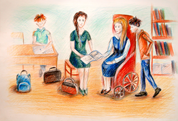 образования      С 4 по 9 декабря 2017 года в МАОУ СОШ № 6 им. Евдокии Бершанской прошла Неделя инклюзивного образования. Традиционно она приурочена к Международному дню инвалидов, объявленному Генеральной Ассамблеей ООН и отмечаемому 3 декабря. Цель мероприятия – информирование общества о проблемах и правах инвалидов, которым необходимо обеспечить равные возможности во всех сферах жизни, помочь их интеграции в общество. Формирование толерантного поведения у учащихся школы, воспитание чувства уважения к одноклассникам, формирование толерантного отношения к людям с ограниченными возможностями здоровья, а также создание атмосферы дружбы, взаимопонимания и поддержки в классном коллективе.         В рамках «Недели инклюзивного образования» были проведены следующие мероприятия:Выставка декоративно-прикладного творчества«Чудеса руками ребенка»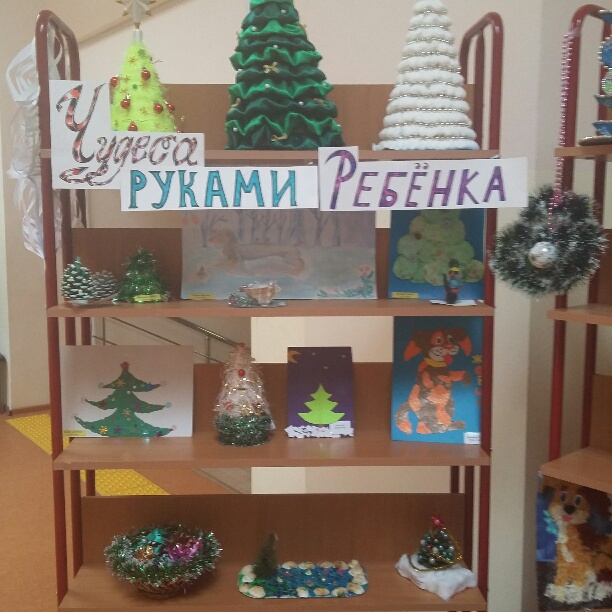 Просмотр видеоролика «Балетная пара»с последующей дискуссией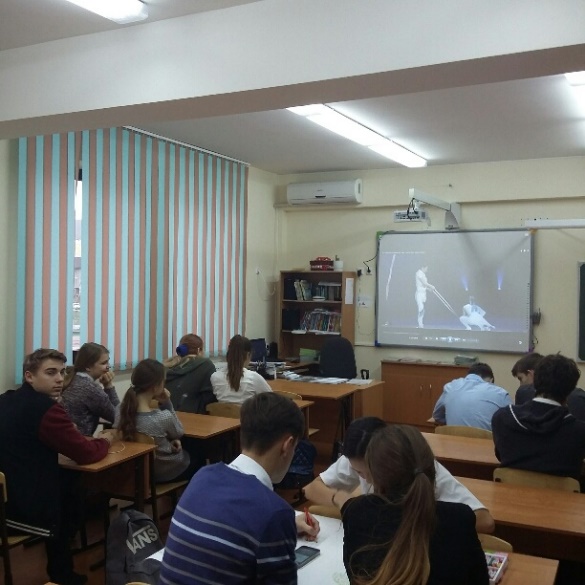 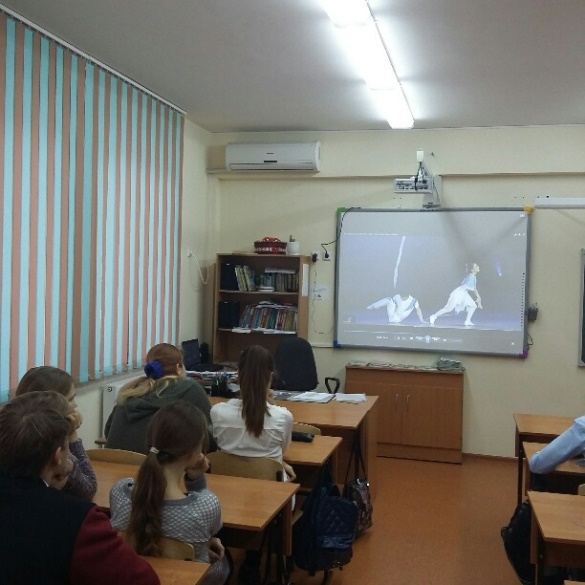 Коллективная работа «Инклюзия глазами подростка»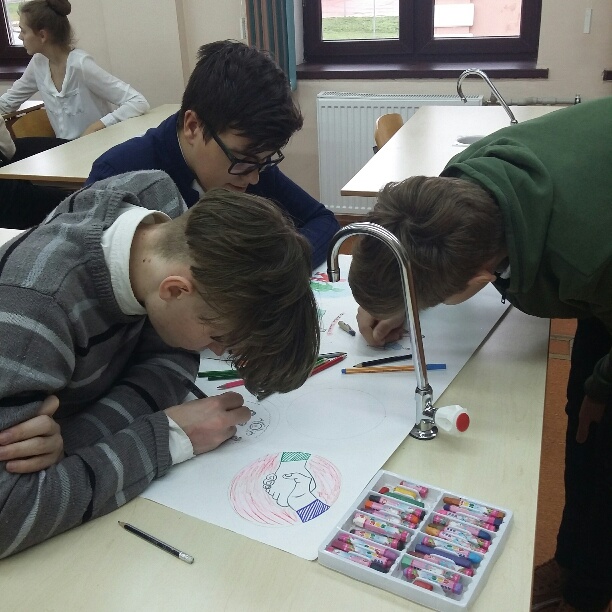 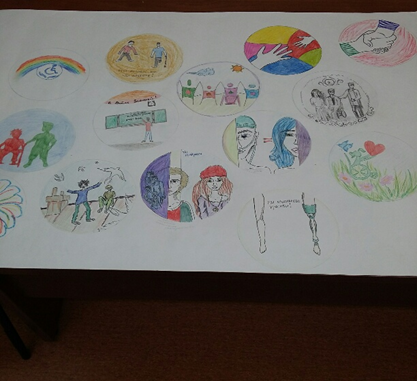 Мини инсценировка «Вместе весело шагать»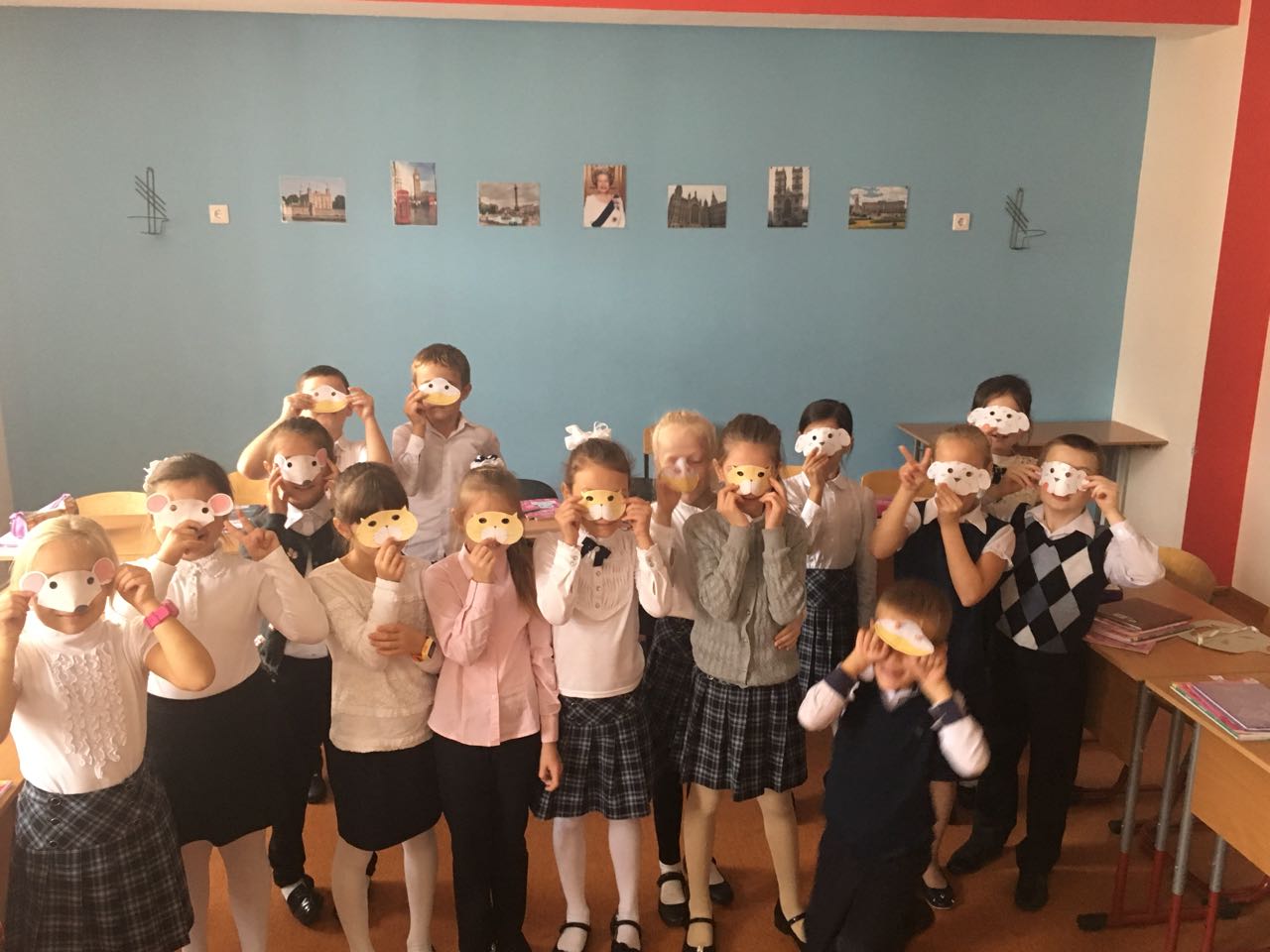 Урок – дискуссия на основе мультфильма«Цветик-семицветик»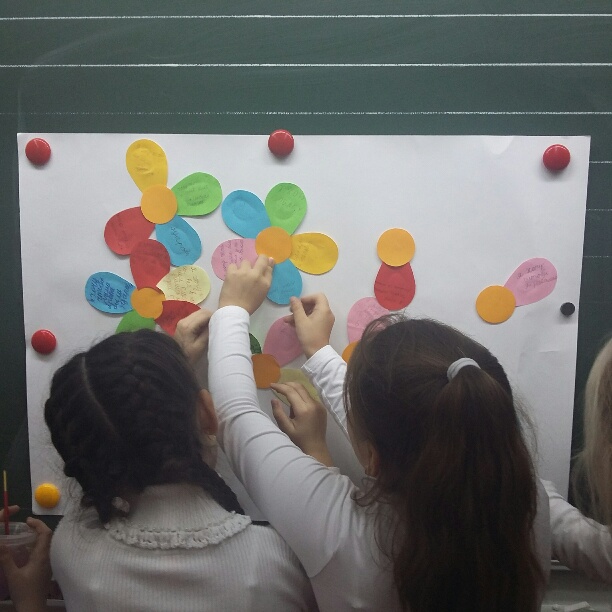 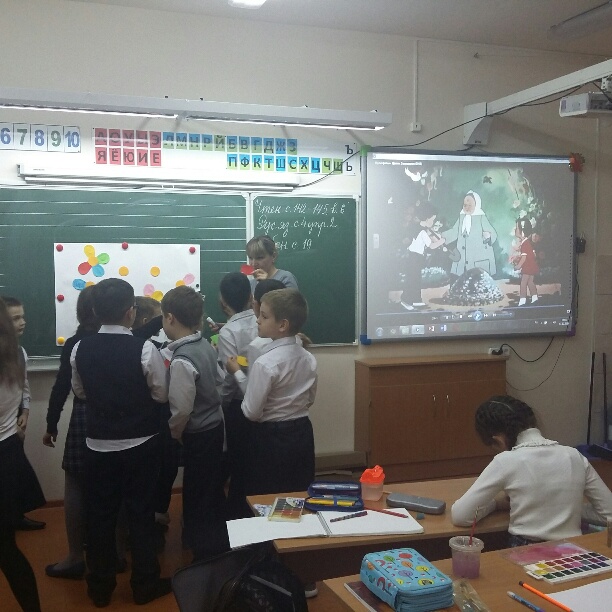 Проводимые мероприятия способствовали нравственному и духовному развитию детей, формированию атмосферы дружбы, уважения, взаимопонимания и поддержки в классном коллективе, формированию толерантного отношения к людям с ограниченными возможностями. Выставка декоративно-прикладного искусства «Чудеса руками ребенка» стала традиционной для нашей школы, так как это еще одна возможность детям выразить свои творческие способности. 